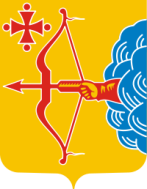 ЗАКОНОДАТЕЛЬНОЕ СОБРАНИЕ КИРОВСКОЙ ОБЛАСТИ ШЕСТОГО СОЗЫВАДЕПУТАТЫЗАКОНОДАТЕЛЬНОГО СОБРАНИЯ____ ______________20___ г.                                                               № ___________Председателю Законодательного Собрания Кировской областиВ.В.БыковуО законодательной инициативеУважаемый Владимир Васильевич!В соответствии со статьей 48 Устава Кировской области и статьями 65 и 66 Регламента Законодательного Собрания Кировской области вносим на рассмотрение Законодательного Собрания Кировской области проект закона Кировской области «О внесении изменений в Закон Кировской области «О мерах социальной поддержки семей, имеющих детей».Докладывать на заседании Законодательного Собрания Кировской области будет Сыкчина О.В. Содокладчик Костин В.А.Приложение:1) текст проекта закона на __ лист__;2) пояснительная записка на __ листах;3) финансово-экономическое обоснование на 1 листе;4) перечень законов Кировской области, подлежащих признанию утратившими силу, приостановлению, изменению или принятию в связи с принятием данного закона на 1 листе.ДепутатыЗаконодательного СобранияКировской области                                                                           О.В. Сыкчина                                                                                                             В.А. КостинПроект №_______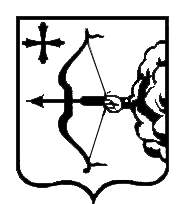 ЗАКОНКИРОВСКОЙ ОБЛАСТИО внесении изменений в Закон Кировской области «О мерах социальной поддержки семей, имеющих детей» Принят Законодательным Собранием Кировской областиСтатья 1Внести в Закон Кировской области от 10 июня 2015 года № 546-ЗО «О мерах социальной поддержки семей, имеющих детей» (Сборник основных нормативных правовых актов органов государственной власти Кировской области, 2015, № 4 (160), ст. 5768; № 6 (162), ст. 5838, ст. 5845; 2016,            № 3 (165), 5940; № 5 (167), ст. 6035; № 6 (168), ст. 6065) следующие изменения:1) в статье 3:а) пункт 3 изложить в следующей редакции:«3) меры социальной поддержки многодетных малообеспеченных семей;»;б) пункты 4 – 6 признать утратившими силу;2) часть 6 статьи 4 признать утратившим силу;3) часть 3 статьи 5 признать утратившим силу;4) статью 6 изложить в следующей редакции:«Статья 6. Меры социальной поддержки многодетных                               малообеспеченных семей1. Многодетным малообеспеченным семьям предоставляются:1) компенсация расходов на оплату коммунальных услуг в размере 50 процентов платы за коммунальные услуги (холодную воду, горячую воду, отведение сточных вод, электрическую энергию, газ, бытовой газ в баллонах - рассчитанной исходя из объема потребляемых коммунальных услуг, определенного по показаниям приборов учета, в пределах нормативов потребления, утверждаемых Правительством Кировской области; тепловую энергию - в пределах областного стандарта нормативной площади жилого помещения, установленного законом области, и нормативов потребления, утверждаемых Правительством Кировской области). При отсутствии указанных приборов учета плата за коммунальные услуги рассчитывается исходя из нормативов потребления, утверждаемых Правительством Кировской области. Мера социальной поддержки предоставляется в виде ежемесячной денежной выплаты и не распространяется на установленные Правительством Российской Федерации случаи применения повышающих коэффициентов к нормативам потребления коммунальных услуг;2) ежегодная компенсация в размере 50 процентов расходов на оплату стоимости твердого топлива при наличии печного отопления, приобретаемого в пределах норм, установленных для продажи населению;3) единовременная компенсация в размере 50 процентов расходов на приобретение индивидуальных приборов учета холодной и горячей воды, электрической энергии, природного газа, но не более 2000 рублей.2. Право на меры социальной поддержки, предусмотренные частью 1 настоящей статьи, имеет один из родителей (усыновителей, опекунов, попечителей) многодетной малообеспеченной семьи, совместно с которым проживают дети.3. Детям из многодетных малообеспеченных семей, обучающимся в общеобразовательных организациях, но не более чем до достижения ребенком возраста 18 лет, предоставляются:1) бесплатное питание (завтраки и обеды);2) бесплатный проезд в городском автомобильном (кроме такси) и электрифицированном транспорте, в автобусах пригородных сообщений, в сельской местности - на внутрирайонном транспорте (кроме такси);3) бесплатное обеспечение в соответствии с установленными нормативами школьной формой либо заменяющим ее комплектом детской одежды для посещения школьных занятий, а также спортивной формой.4. Меры социальной поддержки, предусмотренные частью 3 настоящей статьи, с согласия родителей (усыновителей, опекунов, попечителей) многодетной малообеспеченной семьи, совместно с которыми проживают дети, могут предоставляться в виде ежемесячной социальной выплаты на детей из многодетных малообеспеченных семей, обучающихся в общеобразовательных организациях, размер которой составляет 851 рубль и включает в себя денежную выплату в размере 333 рубля на питание детей, денежную выплату в размере 333 рубля на проезд в городском автомобильном (кроме такси) и электрифицированном транспорте, в автобусах пригородных сообщений, в сельской местности - на внутрирайонном транспорте (кроме такси), денежную выплату в размере 185 рублей на обеспечение школьной формой либо заменяющим ее комплектом детской одежды для посещения школьных занятий, а также спортивной формой.Ежемесячная социальная выплата на детей из многодетных малообеспеченных семей, обучающихся в общеобразовательных организациях, назначается и выплачивается одному из родителей (усыновителей, опекунов, попечителей) на каждого совместно проживающего с ним ребенка, обучающегося в общеобразовательной организации, но не более чем до достижения им возраста 18 лет.»;5) часть 1 статьи 10 изложить в следующей редакции:«1. При наличии у гражданина права одновременно на ежемесячное пособие на ребенка, на меры социальной поддержки многодетных малообеспеченных семей, предусмотренные частью 3 или частью 4 статьи 6 настоящего Закона, на ежемесячную денежную выплату по уходу за третьим ребенком и последующими детьми по выбору гражданина назначается на каждого ребенка одна денежная выплата либо меры социальной поддержки, предусмотренные частью 3 статьи 6 настоящего Закона.»;6) статью 11 дополнить частью 4 следующего содержания: «4. Размер ежемесячных социальных выплат, предусмотренных частью 3 статьи 4, частью 2 статьи 5, частью 4 статьи 6, частью 4 статьи 8 настоящего Закона, ежегодно индексируется в зависимости от уровня инфляции в Кировской области и утверждается Правительством Кировской области.».Статья 21. Настоящий Закон вступает в силу по истечении десяти дней со дня его официального опубликования, за исключением пункта 6 статьи 1 настоящего Закона.2. Пункт 6 статьи 1 настоящего Закона вступает в силу с 1 января 2018 года.Врио Губернатора Кировской области                                                                            И.В. Васильевг. Киров«____»___________ 2017 года№_______ПОЯСНИТЕЛЬНАЯ ЗАПИСКАк проекту закона Кировской области«О внесении изменений в закон Кировской области «О мерах социальной поддержки семей, имеющих детей» Проект закона Кировской области «О внесении изменений в закон Кировской области «О мерах социальной поддержки семей, имеющих детей» разработан в интересах семей Кировской области, имеющих детей, в целях исполнения Указа Президента РФ от 05.05.1992 года № 431 «О мерах по социальной поддержке многодетных семей» (далее – Указ Президента), предоставления права выбора формы получения мер социальной поддержки детей из многодетных малообеспеченных семей, обучающихся в общеобразовательных организациях, актуализации социальных выплат семьям, имеющим детей, в зависимости от уровня инфляции в Кировской области.Согласно пункту 1 Указа Президента органам исполнительной власти Кировской области надлежало установить для многодетных семей следующие меры социальной поддержки:скидку в размере не ниже 30 процентов установленной платы за пользование отоплением, водой, канализацией, газом и электроэнергией, а для семей, проживающих в домах, не имеющих центрального отопления, - от стоимости топлива, приобретаемого в пределах норм, установленных для продажи населению на данной территории;бесплатную выдачу лекарств, приобретаемых по рецептам врачей, для детей в возрасте до 6 лет;бесплатный проезд на внутригородском транспорте (трамвай, троллейбус, метрополитен и автобус городских линий (кроме такси), а также в автобусах пригородных и внутрирайонных линий для учащихся общеобразовательных школ;прием детей в дошкольные учреждения в первую очередь;бесплатное питание (завтраки и обеды) для учащихся общеобразовательных и профессиональных учебных заведений за счет средств всеобуча и отчислений от их производственной деятельности и других внебюджетных отчислений;бесплатное обеспечение в соответствии с установленными нормативами школьной формой либо заменяющим ее комплектом детской одежды для посещения школьных занятий, а также спортивной формой на весь период обучения детей в общеобразовательной школе за счет средств всеобуча либо иных внебюджетных средств;один день в месяц для бесплатного посещения музеев, парков культуры и отдыха, а также выставок.Органами исполнительной власти Кировской области Указ Президента не исполнен. Законодательным органом – Законодательным Собранием Кировской области, 10 июня 2015 года принят Закон «О мерах социальной поддержки семей, имеющих детей», который частично содержит меры социальной поддержки многодетных малообеспеченных семей, предусмотренные Указом Президента, предоставляемые в денежной форме.  Как следует из многочисленных обращений граждан, многие многодетные семьи хотели бы получать предусмотренную Законом Кировской области «О мерах социальной поддержки семей, имеющих детей» поддержку в натуральной форме: предоставление не 333 рублей одному из родителей, а предоставление ребенку бесплатного питания (завтрак и обед) в школе, не 333 рубля на проезд, а предоставление права бесплатного проезда на весь срок обучения ребенка, не 185 рублей в месяц на школьную и спортивную форму, а саму форму (адресную помощь ребенку). Кроме того, Законом Кировской области «О мерах социальной поддержки семей, имеющих детей», предусмотрены: ежемесячное пособие на ребенка – 176 рублей, ежемесячное пособие на ребенка-инвалида – 1108 рублей, ежемесячная денежная выплата по уходу за третьим ребенком и последующими детьми – 7484 рубля. Размер ежемесячного пособия на ребенка, ежемесячного пособия на ребенка-инвалида, ежемесячной социальной выплаты многодетной малообеспеченной семье увеличивается и утверждается Правительством Кировской области. При этом индексация выплат в зависимости уровня инфляции, Законом области не предусмотрены, что негативно сказывается на благосостоянии жителей Кировской области, имеющих детей.В результате принятия Закона Кировской области «О внесении изменений в закон Кировской области «О мерах социальной поддержки семей, имеющих детей» многодетным малообеспеченным семьям будет предоставлено право выбора формы получения мер социальной поддержки на каждого ребенка,  обучающегося в общеобразовательных организациях (денежной или натуральной), что удовлетворит потребности данной категории граждан. Актуализация денежных выплат в зависимости от уровня инфляции положительно скажется на благосостоянии семей, имеющих детей и их отношении к органам власти Кировской области. ДепутатыЗаконодательного СобранияКировской области                                                                            О.В. Сыкчина                                                                                                              В.А. КостинФинансово-экономическое обоснованиек проекту закона Кировской области«О внесении изменений в закон Кировской области «О мерах социальной поддержки семей, имеющих детей» Принятие закона области не повлечет дополнительных расходов областного бюджета. ДепутатыЗаконодательного СобранияКировской области                                                                           О.В. Сыкчина                                                                                                            В.А. КостинПеречень законов Кировской области, подлежащих признанию утратившими силу, приостановлению, изменению или принятию в связи с принятием закона Кировской области«О внесении изменений в закон Кировской области «О мерах социальной поддержки семей, имеющих детей» В связи с принятием закона Кировской области «О внесении изменений в закон Кировской области «О мерах социальной поддержки семей, имеющих детей», признание утратившими силу, приостановление, изменение или принятие законов Кировской области не потребуется.ДепутатыЗаконодательного СобранияКировской области                                                                           О.В. Сыкчина                                                                                                             В.А. Костин